ENSURING APPROPRIATE USE OF NEUROSURGERY AND NEUROLOGY SERVICESWhat? The changes include a restructuring of items for neurosurgery and neurology services, including the addition of new items, deletion of existing items, and minor amendments to existing items and explanatory notes. Why? MBS items for neurosurgery and neurology will be changing to facilitate provision of effective, evidence-based neurosurgery and neurology services to ensure that services are clinically appropriate and reflect modern practice.Who? These changes are relevant for all specialists involved in the management of neurosurgery and neurology services, consumers claiming these services, and private health insurers. When? The changes to neurosurgery and neurology services will be effective from 1 July 2020. These changes are subject to legislative processes. Further details, including full item descriptors, will be released as soon as the changes are confirmed.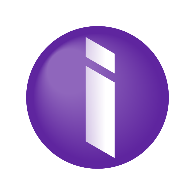 Where can I find more information?Further information on these changes will be provided as the details are confirmed.To find out more or subscribe for updates visit www.mbsonline.gov.au.